		                                           Межпарламентская Ассамблея государств -  участников СНГ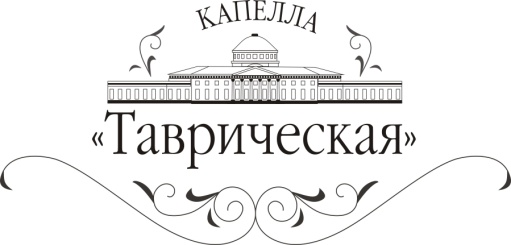                                                                          Капелла «Таврическая» и «Арт-Ассамблеи»                                                                              представляют:20 марта  2014 года19:00Органный залТАВРИЧЕСКОГО ДВОРЦА                                     Вечер органной музыкиМарина Воинова (орган - Москва)20 марта в Купольном зале Таврического дворца состоится концерт с участием солистки Марины Воиновой (орган - Москва).В программе концерта: Г. Муффат, И. С. Бах, О. Янченко, Ж. ЛанглеПродолжительность концерта: 1 час 20 минут, без антрактаМарина Воинова - в 2001-2002 годы - ассистент кафедры органа и клавесина, в 2002-2003 годы преподавала инструментовку на кафедре теории музыки, с 2002 по 2007 годы - преподаватель кафедры хорового дирижирования. В настоящее время преподаватель кафедры теории музыки историко-теоретического факультета и доцент кафедры современного хорового исполнительского искусства.С 1999 года ведет класс композиции в детской музыкальной школе имени С. И. Танеева (школа расположена в историческом доме семьи Танеевых в Чистом переулке г. Москвы).Член Союза композиторов РФ (с 2000 г.), Ассоциации органистов России (с 2001 г.). Член авторского творческого общества SACEM (Франция), "Традиции музыкальной культуры и современность" Научного Совета по изучению и охране культурного и природного наследия Российской Академии наук (с 2007 г.), Московского музыкального общества. Лауреат конкурса композиторов Московской консерватории "Орфей. Мистерия XXI века" (2003). Обладатель стипендии Правительства РФ для молодых композиторов (1999-2002), исследовательских грантов Федерального агентства по культуре и кинематографии (2005, 2006, 2008) и Фонда "Русское исполнительское искусство" (2006).Заместитель главного редактора журнала "Орган" и Главный редактор журнала "Музыкальная академия".Таврический дворец в 2011 году обрел великолепный орган фирмы «Grenzing», крупнейшей органостроительной фирмы Испании. Уникальность этого инструмента в том, что он был сконструирован специально для Таврического дворца, учитывая особенности масштаба и акустики. 25 февраля 2011 года первый в истории России орган испанского производства открыли органист кафедрального собора Мадрида Роберто Фреско и преподаватель Высшей Школы Музыки Каталонии Хуан де ла Рубиа. Инаугурационные концерты продлились три дня. Установка органа в Купольном зале Таврического дворца не была случайным событием. Именно тут в XVIII веке находился инструмент князя Потёмкина. За прошедшие годы в Купольном зале Таврического дворца был исполнено большое количество органных программ, как сольных, так и в ансамбле с различными инструментами и голосами. Они стали неотъемлемой частью концертной жизни Таврического дворца и приобрели огромную популярность среди слушателей. 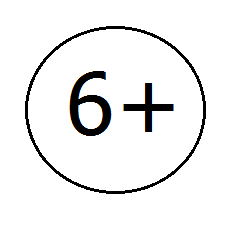 Авторы идеи и организаторы проекта установки органа —меценаты А. Петрова и А.СахноРуководитель постройки органа — Герхард ГренцингИнженер-конструктор — Жорди АндухарИнтонировщик — Даниэль ГренцингДиспозиция и проспект органа — Анатолий Погодин

Цена: 300-700 рублей.
Каждому, независимо от возраста, надо приобретать билет.Вход во дворец только при наличии БИЛЕТА и ПАСПОРТА!Экскурсия не предусмотрена!Справки по телефону: 929 22 48Адрес: Таврический дворец, ул. Шпалерная, д. 47Транспорт: ст. м. «Чернышевская», маршрутное такси № 46, 76, автобус № 46